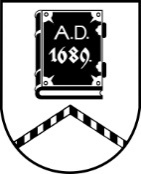 ALŪKSNES NOVADA PAŠVALDĪBAZEMES LIETU KOMISIJASĒDE Nr. 1619.04.2024. plkst. 13:00, sēde notiek tiešsaistes platformā ZOOMDarba kārtībā:Par nosacījumu izsniegšanu zemes ierīcības projekta izstrādei zemes vienības ar kadastra apzīmējumu 3601 002 0801, Alsviķu ielā 2, Alūksnē, Alūksnes novadā, sadalīšanai un robežu pārkārtošanai ar Alsviķu ielas zemi, kadastra apzīmējums 3601 002 0802.